3 В КЛАСС 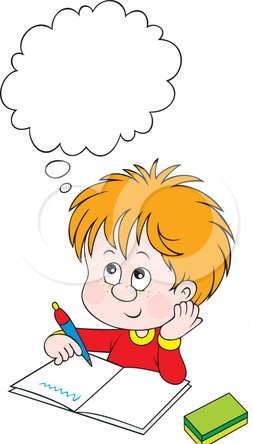 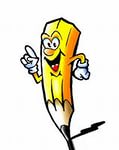 Задания с 16 февраля по 20 февраля Работаем по расписанию І неделиПн. 09.02.15                    Шестнадцатое февраля                                                                                          Домашняя работа                                            Матем.       Cб. с.55, № 561 – 563Рус. яз.       (на отдельном листе)Языковая тема № 3“Имя существительное”1 . Выбери правильный ответ:  Имя существительное — это ...а) Часть речи, которая обозначает действие предмета и отвечает на вопросы что делает? Что сделает?б) часть речи, которая обозначает предмет и отвечает на вопросы кто? или что?в) часть речи, которая обозначает признак предмета и отвечает на вопросы какой? какая? какое? какие?2. Выпиши существительные женского рода:       Конфета, здоровье, маяк, ученица, молодёжь, радость, малыш, земля, молоко.3. Выпиши существительные, которые не употребляются в единственном числе:              Ручки, духи, облака, шкафы, брюки, диваны, ножницы, ученики, деньги.4. Выпиши существительные, которые не употребляются во множественном числе:       Посуда, слог, обувь, колесо, роза, весло, табак, земля, молоко. 5. Спиши текст, подчеркни главные члены предложения; обозначь род имён существительных.    За дачей тянулась роща. У рощи часто собирались дети. По роще проходила тропинка. Дети ходили в рощу за цветами. За рощей был глубокий овраг. В роще распевали птицы.6. Спиши, вставляя где нужно ь знак: Молодёж..., вещ..., глуш..., сторож..., камыш..., печ..., ковш..., дич..., борщ..., плащ..., овощ..., морж... .7. Разбери по составу существительные:       Цветок, работа, побелка, кормушка, подход. 8. Просклоняй существительное хлеб. Вт. 17.02.15                Сімнадцяте лютого                                       Домашня робота Укр яз.     С. 90 – 95, правила,  впр. 255, 261, 262, 269,273..Укр. чт.    С. 99 - 106Ср. 18.02.15               Восемнадцатое февраля                                        Домашняя работаМатем.         Сб. с.58, №585 – 589.                    1. +329           +333         +134       +548        +450       +345                     437             666           892           81          520         262Чт. 19.02.15               Девятнадцатое февраля                                       Домашняя работаРус. яз.       записать под диктовку с родителями диктант (на отдельном листе)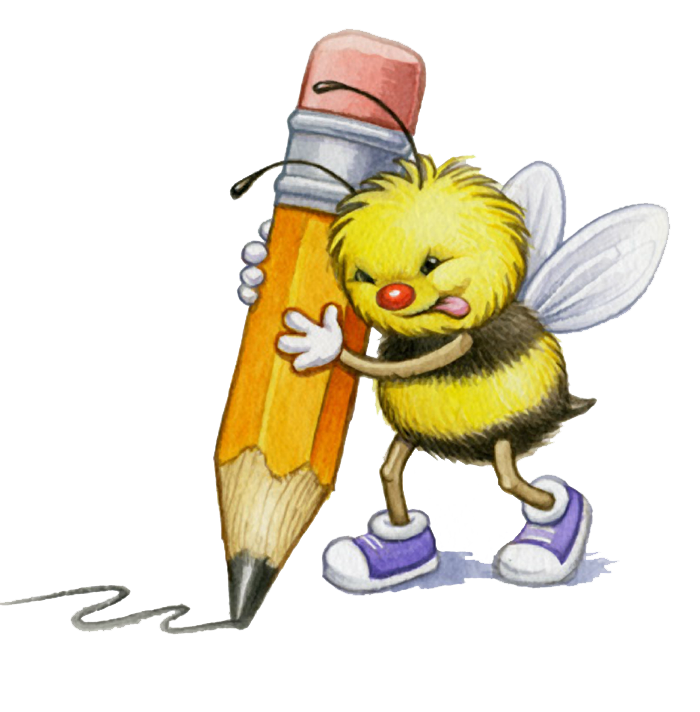                                                                       Диктант     Школьники забрались в глушь леса. Там они встретились с лесником. Дочь лесника позвала школьников в избушку. На стенах висели пучки душистых трав. В углу стоял камыш. Лесник надел на голову сетку, взял нож, кувшин и отправился за мёдом. Скоро кувшин с мёдом был на столе. Мы запили душистый сладкий мёд водой и пошли в лес. В лесу стояла полная тишь. Вот пробежала мышь. Вдруг тишину нарушил плач – это сыч запел свою песню.Подчеркнуть в 1 и  3 предложении главные и второстепенные члены.В 1,4 предложении найти существительные, определить род и число.Разобрать в тексте слово лесника по составуРус. чт.      с. 121 – 124.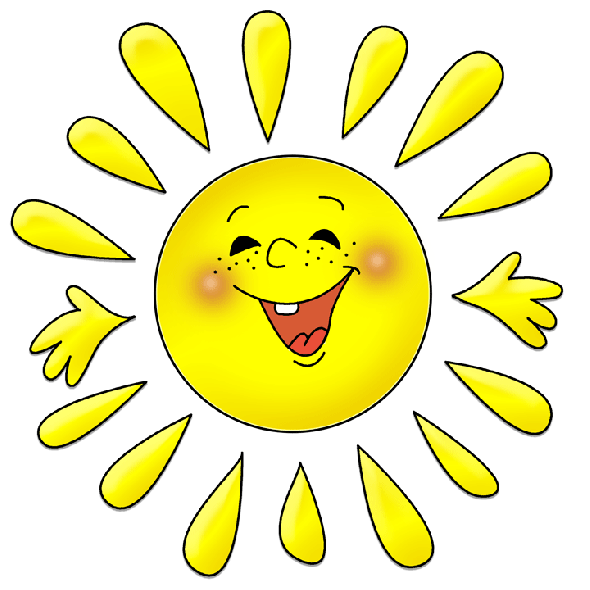 Пт. 20.02.15                 Двадцатое февраля                                       Домашняя работаМатем.     1 и 2 столбик выполнить письменно  1.  728 – 535             257 + 238                60 – 8 · 7      805 – 322             628 – 308                60 + 9 : 3      277 + 354             427 + 283                56 : 7 + 1      305 – 124             827 – 184                56 : (7 + 1)      750 + 170             420 – 290                170 – 5 ∙ 3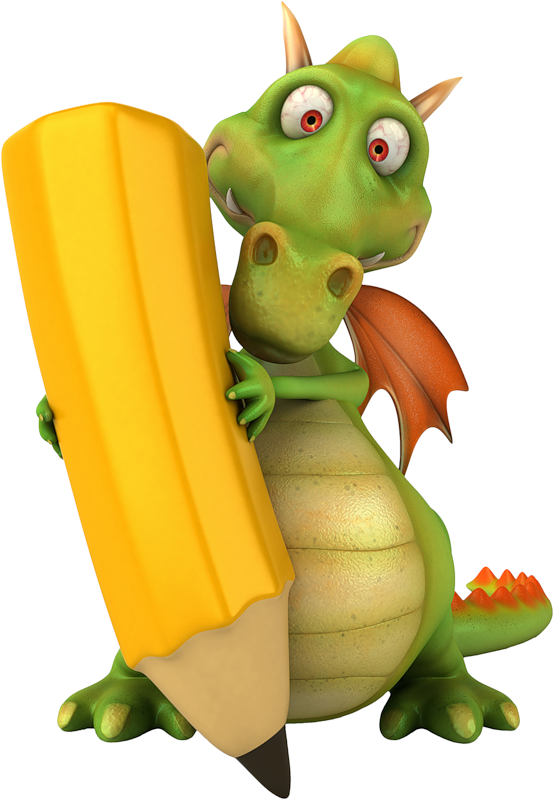 Природ.С. 99 – 113, заполнить соответственно темам  тетради по природоведению.на отдельном листочке.1.На какие  группы делятся животные, запиши примеры.2. Докажи, что животные – часть живой природы.3. На какие группы по способу питания делятся птицы? Запиши примеры.4. Какое слово пропущено: яйцо – личинка -  …  - бабочка?а) куколка;     б) икринка;        в) птенец.Назови насекомых. Что общего у всех насекомых?5. Как птицы приспособились к полету? Как размножаются птицы?6. Перечислите основные признаки рыб. На какие группы их можно поделит. Запишите примеры.Желаю удачи!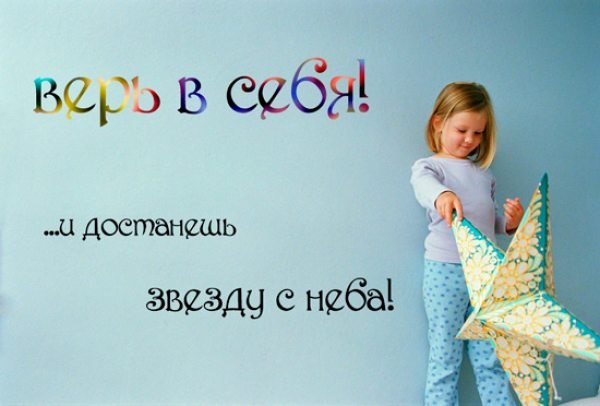 